Об утверждении Положения о порядке сообщения лицами, замещающими должности муниципальной службы в администрации Ибресинского муниципального округа о получении подарка в связи с протокольными мероприятиями, служебными командировками и другими официальными мероприятиями, участие в которых связано с исполнением ими служебных (должностных) обязанностей, сдачи и оценки подарка, реализации (выкупа) и зачислении средств, вырученных от его реализацииВ соответствии с Федеральным законом от 25.12.2008 N 273-ФЗ "О противодействии коррупции", ем Правительства Российской Федерации от 9 января 2014 г. N 10 "О порядке сообщения отдельными категориями лиц о получении подарка в связи с протокольными мероприятиями, служебными командировками и другими официальными мероприятиями, участие в которых связано с исполнением ими служебных (должностных) обязанностей, сдачи и оценки подарка, реализации (выкупа) и зачисления средств, вырученных от его реализации", администрация Ибресинского муниципального округа постановляет:1. Утвердить прилагаемое Положение о порядке сообщения лицами, замещающими должности муниципальной службы в администрации Ибресинского муниципального округа о получении подарка в связи с протокольными мероприятиями, служебными командировками и другими официальными мероприятиями, участие в которых связано с исполнением ими служебных (должностных) обязанностей, сдачи и оценки подарка, реализации (выкупа) и зачислении средств, вырученных от его реализации.2. Признать утратившим силу постановление администрации Ибресинского района от 27.08.2019 N 514 "Об утверждении Положения «О порядке сообщения муниципальными служащими Ибресинского района о получении подарка в связи с протокольными мероприятиями, служебными командировками и другими официальными мероприятиями, участие в которых связано с исполнением ими служебных (должностных) обязанностей, сдачи и оценки подарка, реализации (выкупе) и зачислении средств, вырученных отего реализации".3. Настоящее постановление вступает в силу после официального опубликования в периодическом печатном издании "Ибресинский вестник" и подлежит размещению на официальном сайте Ибресинского муниципального округа в информационно-телекоммуникационной сети "Интернет".Врио главы Ибресинскогомуниципального округаЧувашской Республики	                                                                                          Н.Г. ФедоровУтверждено
постановлением администрации
Ибресинского муниципального округа
от 28.02.2023  № 169Положение
о порядке сообщения лицами, замещающими должности муниципальной службы в администрации Ибресинского муниципального округа о получении подарка в связи с протокольными мероприятиями, служебными командировками и другими официальными мероприятиями, участие в которых связано с исполнением ими служебных (должностных) обязанностей, сдачи и оценки подарка, реализации (выкупа) и зачислении средств, вырученных от его реализации1. Настоящее Положение определяет порядок сообщения лицами, замещающими должности муниципальной службы в администрации Ибресинского муниципального округа о получении подарка в связи с протокольными мероприятиями, служебными командировками и другими официальными мероприятиями, участие в которых связано с их должностным положением или исполнением ими служебных (должностных) обязанностей, порядок сдачи и оценки подарка, реализации (выкупа) и зачисления средств, вырученных от его реализации.Действие настоящего Положения распространяется на муниципальных служащих территориальных, отраслевых и функциональных органов администрации Ибресинского муниципального округа (далее - органы администрации).2. Для целей настоящего Положения используются следующие понятия:подарок, полученный в связи с протокольными мероприятиями, служебными командировками и другими официальными мероприятиями - подарок, полученный муниципальным служащим от физических (юридических) лиц, которые осуществляют дарение исходя из должностного положения одаряемого или исполнения им служебных (должностных) обязанностей, за исключением канцелярских принадлежностей, которые в рамках протокольных мероприятий, служебных командировок и других официальных мероприятий предоставлены каждому участнику указанных мероприятий в целях исполнения им своих служебных (должностных) обязанностей, цветов и ценных подарков, которые вручены в качестве поощрения (награды);получение подарка в связи с протокольными мероприятиями, служебными командировками и другими официальными мероприятиями, участие в которых связано с исполнением служебных (должностных) обязанностей - получение муниципальным служащим лично или через посредника от физических (юридических) лиц подарка в рамках осуществления деятельности, предусмотренной должностной инструкцией, а также в связи с исполнением служебных (должностных) обязанностей в случаях, установленных федеральными законами и иными нормативными актами, определяющими особенности правового положения и специфику профессиональной служебной и трудовой деятельности указанных лиц.3. Муниципальные служащие не вправе получать подарки от физических (юридических) лиц в связи с их должностным положением или исполнением ими служебных (должностных) обязанностей, за исключением подарков, полученных в связи с протокольными мероприятиями, служебными командировками и другими официальными мероприятиями, участие в которых связано с исполнением ими служебных (должностных) обязанностей.4. Муниципальные служащие обязаны в порядке, предусмотренном настоящим Положением, уведомлять обо всех случаях получения подарка в связи с протокольными мероприятиями, служебными командировками и другими официальными мероприятиями, участие в которых связано с исполнением ими служебных (должностных) обязанностей, администрацию Ибресинского муниципального округа или орган администрации, в котором они проходят муниципальную службу или осуществляют трудовую деятельность.5. Уведомление о получении подарка в связи с протокольными мероприятиями, служебными командировками и другими официальными мероприятиями, участие в которых связано с исполнением служебных (должностных) обязанностей, (далее - уведомление), составленное по форме согласно приложению 1 к данному Положению, представляется не позднее 3 рабочих дней со дня получения подарка в отдел организационно – контрольной работы администрации Ибресинского муниципального округа (уполномоченный орган). К уведомлению прилагаются документы (при их наличии), подтверждающие стоимость подарка (кассовый чек, товарный чек, иной документ об оплате (приобретении) подарка).В случае если подарок получен во время служебной командировки, уведомление представляется не позднее 3 рабочих дней со дня возвращения лица, получившего подарок, из служебной командировки.При невозможности подачи уведомления в сроки, указанные в абзацах первом и втором настоящего пункта, по причине, не зависящей от муниципального служащего, оно представляется не позднее следующего дня после ее устранения.6. Уведомление составляется в 2-х экземплярах и регистрируется уполномоченным органом в день его поступления в журнале регистрации уведомлений согласно приложению  2 к настоящему Положению.Один экземпляр уведомления возвращается лицу, представившему уведомление, с отметкой о регистрации, другой экземпляр направляется в комиссию по поступлению и выбытию активов администрации, образованную в соответствии с законодательством о бухгалтерском учете (далее - комиссия).7. Подарок, стоимость которого подтверждается документами и превышает 3 тыс. рублей либо стоимость которого получившему его муниципальному служащему неизвестна, сдается управляющему делами – начальнику отдела организационно – контрольной работы администрации Ибресинского муниципального округа Чувашской Республики (далее – управляющий делами), который принимает его на хранение по акту приема-передачи не позднее 5 рабочих дней со дня регистрации уведомления в соответствующем журнале регистрации.8. Акт приема-передачи составляется по форме, предусмотренной приложением N 3 к настоящему Положению, в трех экземплярах: один экземпляр возвращается лицу, направившему уведомление, второй экземпляр - в уполномоченный орган, третий экземпляр - в комиссию.9. До передачи подарка по акту приема-передачи ответственность в соответствии с законодательством Российской Федерации за утрату или повреждение подарка несет муниципальный служащий, получивший подарок.10. В целях принятия к бухгалтерскому учету подарка в порядке, установленном законодательством Российской Федерации, определение его стоимости проводится на основе рыночной цены, действующей на дату принятия к учету подарка, или цены на аналогичную материальную ценность в сопоставимых условиях с привлечением при необходимости комиссии. Сведения о рыночной цене подтверждаются документально, а при невозможности документального подтверждения - экспертным путем. В случае если стоимость подарка, полученного муниципальным служащим, не превышает 3 тысяч рублей, комиссия не позднее пяти рабочих дней после определения его стоимости направляет в адрес уполномоченного органа уведомление о передаче подарка сдавшему его лицу. Управляющий делами не позднее пяти рабочих дней со дня получения уведомления возвращает подарок сдавшему его лицу по акту возврата подарка согласно приложению 4 к настоящему Положению.11. Управляющий делами обеспечивает включение в установленном порядке принятого к бухгалтерскому учету подарка, стоимость которого превышает 3 тыс. рублей, в реестр муниципального имущества Ибресинского муниципального округа.12. Муниципальный служащий, сдавший подарок, может его выкупить, направив на имя представителя нанимателя (работодателя) соответствующее заявление не позднее двух месяцев со дня сдачи подарка по форме согласно приложению 5 к настоящему Положению.13. Уполномоченное структурное подразделение в течение 3 месяцев со дня поступления заявления, указанного в пункте 12 настоящего Положения, организует оценку стоимости подарка для реализации (выкупа) и уведомляет в письменной форме лицо, подавшее заявление, о результатах оценки, после чего в течение месяца заявитель выкупает подарок по установленной в результате оценки стоимости или отказывается от выкупа.13.1. В случае, если в отношении подарка, изготовленного из драгоценных металлов и (или) драгоценных камней, не поступило заявление муниципального служащего, указанное в пункте 12 настоящего Положения, либо в случае его отказа от выкупа такого подарка подарок, изготовленный из драгоценных металлов и (или) драгоценных камней, подлежит передаче уполномоченным структурным подразделением в федеральное казенное учреждение "Государственное учреждение по формированию Государственного фонда драгоценных металлов и драгоценных камней Российской Федерации, хранению, отпуску и использованию драгоценных металлов и драгоценных камней (Гохран России) при Министерстве финансов Российской Федерации" для зачисления в Государственный фонд драгоценных металлов и драгоценных камней Российской Федерации.14. Подарок, в отношении которого не поступило заявление, указанное в пункте 12 настоящего Положения, может использоваться администрацией или органом администрации для обеспечения деятельности, с учетом заключения комиссии о целесообразности такого использования.15. В случае нецелесообразности использования подарка, руководителем администрации Ибресинского муниципального округа принимается решение о реализации подарка и проведении оценки его стоимости для реализации (выкупа посредством проведения торгов в порядке, предусмотренном законодательством Российской Федерации.16. Оценка стоимости подарка для реализации (выкупа), предусмотренная пунктами 13 и 15 настоящего Положения, осуществляется субъектами оценочной деятельности в соответствии с законодательством Российской Федерации об оценочной деятельности.17. В случае если подарок не выкуплен или не реализован, руководителем администрации Ибресинского муниципального округа принимается решение о повторной реализации подарка, либо о его безвозмездной передаче на баланс благотворительной организации, либо об его уничтожении в соответствии с законодательством Российской Федерации.18. Средства, вырученные от реализации (выкупа) подарка, зачисляются в бюджет Ибресинского муниципального округа в порядке, установленном бюджетным законодательством Российской Федерации.Приложение 1
к ПоложениюУведомление о получении подаркаУведомление о получении подарка от "___" __________ 20___ г.Извещаю о получении_________________________________________________________________________                            (дата получения)подарка(-ов) на _________________________________________________________(наименование протокольного мероприятия, служебной                    командировки, другого официального мероприятия,                                место и дата проведения)Приложение: _____________________________________________ на ____ листах.                      (наименование документа)Лицо, представившееуведомление _________ _____________________ __ _______ 20___ г.            (подпись) (расшифровка подписи)Лицо, принявшееуведомление _________ _____________________ __ _______ 20___ г.            (подпись) (расшифровка подписи)Регистрационный номер в журнале регистрации уведомлений ____________"___" _________ 20___ г.──────────────────────────────* Заполняется при наличии документов, подтверждающих стоимость подарка.Приложение 2
к ПоложениюЖурнал
регистрации уведомлений о получении лицами, замещающими должности муниципальной службы в администрации Ибресинского муниципального округа Чувашской Республики, подарка в связи с протокольными мероприятиями, служебными командировками и другими официальными мероприятиями, участие в которых связано с исполнением служебных (должностных) обязанностейПриложение 3
к ПоложениюАКТ ПРИЕМА-ПЕРЕДАЧИ ПОДАРКААкт составлен о том, что_________________________________________________________________________                 (наименование органа администрации)принял(-а) к учету от ___________________________________________________                              (Ф.И.О. лица, получившего подарок)следующий подарок:Сдал ____________________________________________________________________                (должность) (подпись) (расшифровка подписи)Принял __________________________________________________________________                (должность) (подпись) (расшифровка подписи)М.П.Приложение 4
к ПоложениюАкт №возврата подарка, полученного лицом,замещающим должность муниципальной службыв администрации Ибресинского муниципального округа,в связи с протокольными мероприятиями,служебными командировками и другимиофициальными мероприятиямипгт. Ибреси                                                                        ____ __________________ года_________________________________________________________________________(фамилия, имя, отчество (последнее - при наличии) лица, должность                ответственного лица уполномоченного органа)в соответствии  с Гражданским кодексом Российской Федерации, а  также  наосновании     протокола     заседания     комиссии     по     поступлениюи  выбытию  активов  от  "_____" ________________ 20_____ г.   возвращает_________________________________________________________________________         (фамилия, имя, отчество (последнее - при наличии) лица,                 замещающего должность муниципальной службы)_________________________________________________________________________                          (наименование подарка)переданный по акту приема-передачи от "___" ___________ 20___ г. N ______Выдал:                                                 Принял:_________ ______________________          _________ _____________________(подпись) (расшифровка подписи)           (подпись) (расшифровка подписи)Приложение 5
к ПоложениюФОРМА ЗАЯВЛЕНИЯ                                    _____________________________________                                    (наименование уполномоченного органа)                                    _____________________________________                                    от __________________________________                                    _____________________________________                                          (фамилия, имя, отчество                                         (последнее - при наличии),                                     занимаемая муниципальная должность)Заявление о выкупе подарка     Извещаю   о   намерении  выкупить  полученный(ые)  мною  в  связи  спротокольным  мероприятием, служебной командировкой,  другим  официальныммероприятием (нужное подчеркнуть)_________________________________________________________________________         (указать наименование протокольного мероприятия или другого                         официального мероприятия,_________________________________________________________________________                место и дату проведения, наименование подарка)сданный(ые) на хранение в установленном порядке по акту приема-передачи________________________________________________________________________,           (дата и регистрационный номер акта приема-передачи)по  стоимости,  установленной  в  результате оценки  подарка  в  порядке,предусмотренном  законодательством  Российской  Федерации  об  оценочнойдеятельности.________________________     ___________     ____________________________(наименование должности)      (подпись)         (расшифровка подписи)"_____" ____________ 20____ г.ЧĂВАШ  РЕСПУБЛИКИ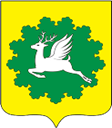 ЧУВАШСКАЯ РЕСПУБЛИКАЙĔПРЕÇ МУНИЦИПАЛИТЕТОКРУГĔН АДМИНИСТРАЦИЙĚЙЫШĂНУ28.02.2023  169 №хула евĕрлĕ Йĕпреç поселокĕАДМИНИСТРАЦИЯИБРЕСИНСКОГО МУНИЦИПАЛЬНОГО ОКРУГАПОСТАНОВЛЕНИЕ28.02.2023 № 169поселок городского типа Ибреси(наименование уполномоченного(наименование уполномоченногоструктурного подразделения органа администрации)структурного подразделения органа администрации)от(ф.и.о., занимаемая должность)(ф.и.о., занимаемая должность)Наименование подаркаХарактеристика подарка, его описаниеКоличество предметовСтоимость в рублях*1.2.3.ИтогоРегистрационный номерДата подачи уведомленияФамилия, имя, отчество и должность лица, замещающего должность муниципальной службы, представившего уведомлениеФамилия, имя, отчество должностного лица, принявшего уведомлениеПодпись должностного лица, принявшего уведомлениеНаименование подаркаСтоимость (в рублях)12345671.2.Наименование подаркаСтоимость, рублей